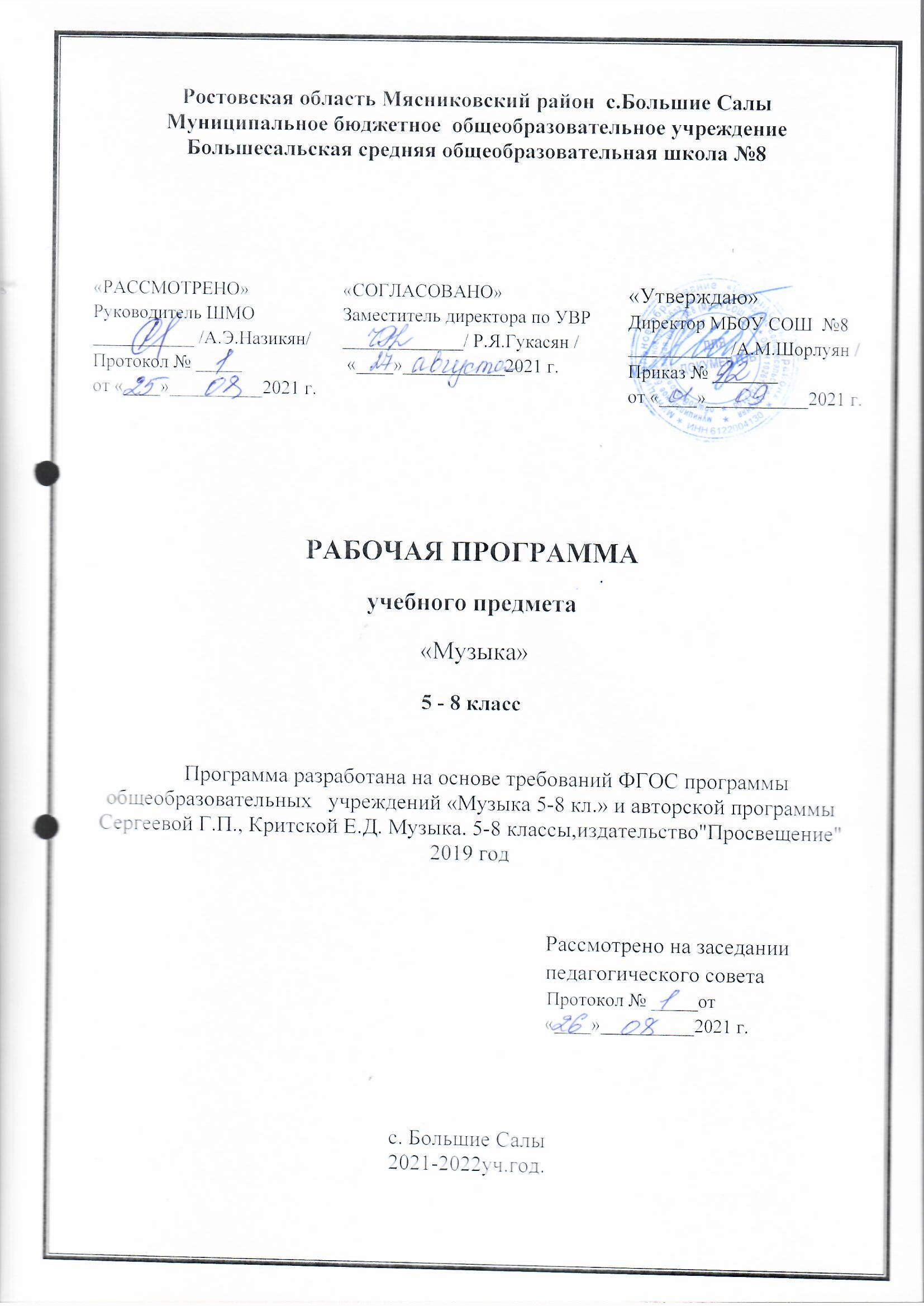 ЛИЧНОСТНЫЕ, МЕТАПРЕДМЕТНЫЕ И ПРЕДМЕТНЫЕ РЕЗУЛЬТАТЫ ОСВОЕНИЯ УЧЕБНОГО ПРЕДМЕТА МУЗЫКА     Изучение курса «Музыка» в основной школе обеспечивает определённые результаты.     Личностные результаты освоения рабочей программы по музыке для основного общего образования достигаются во взаимодействии учебной и воспитательной работы, урочной и внеурочной деятельности. Они должны отражать готовность обучающихся руководствоваться системой позитивных ценностных ориентаций, в том числе в части: 1. Патриотического воспитания: осознание российской гражданской идентичности в поликультурном и многоконфессиональном обществе; знание Гимна России и традиций его исполнения, уважение музыкальных символов республик Российской Федерации и других стран мира; проявление интереса к освоению музыкальных традиций своего края, музыкальной культуры народов России; знание достижений отечественных музыкантов, их вклада в мировую музыкальную культуру; интерес к изучению истории отечественной музыкальной культуры; стремление развивать и сохранять музыкальную культуру своей страны, своего края. 2. Гражданского воспитания: готовность к выполнению обязанностей гражданина и реализации его прав, уважение прав, свобод и законных интересов других людей; осознание комплекса идей и моделей поведения, отражённых в лучших произведениях мировой музыкальной классики, готовность поступать в своей жизни в соответствии с эталонами нравственного самоопределения, отражёнными в них; активное участие в музыкально-культурной жизни семьи, образовательной организации, местного сообщества, родного края, страны, в том числе в качестве участников творческих конкурсов и фестивалей, концертов, культурно-просветительских акций, в качестве волонтёра в дни праздничных мероприятий. 3. Духовно-нравственного воспитания: ориентация на моральные ценности и нормы в ситуациях нравственного выбора; готовность воспринимать музыкальное искусство с учётом моральных и духовных ценностей этического и религиозного контекста, социально-исторических особенностей этики и эстетики; придерживаться принципов справедливости, взаимопомощи и творческого сотрудничества в процессе непосредственной музыкальной и учебной деятельности, при подготовке внеклассных концертов, фестивалей, конкурсов. 4. Эстетического воспитания: восприимчивость к различным видам искусства, умение видеть прекрасное в окружающей действительности, готовность прислушиваться к природе, людям, самому себе; осознание ценности творчества, таланта; осознание важности музыкального искусства как средства коммуникации и самовыражения; понимание ценности отечественного и мирового искусства, роли этнических культурных традиций и народного творчества; стремление к самовыражению в разных видах искусства. 5. Ценности научного познания: ориентация в деятельности на современную систему научных представлений об основных закономерностях развития человека, природы и общества, взаимосвязях человека с природной, социальной, культурной средой; овладение музыкальным языком, навыками познания музыки как искусства интонируемого смысла; овладение основными способами исследовательской деятельности на звуковом материале самой музыки, а также на материале искусствоведческой, исторической, публицистической информации о различных явлениях музыкального искусства, использование доступного объёма специальной терминологии. 6. Физического воспитания, формирования культуры здоровья и эмоционального благополучия: осознание ценности жизни с опорой на собственный жизненный опыт и опыт восприятия произведений искусства; соблюдение правил личной безопасности и гигиены, в том числе в процессе музыкально-исполнительской, творческой, исследовательской деятельности; умение осознавать своё эмоциональное состояние и эмоциональное состояние других, использовать адекватные интонационные средства для выражения своего состояния, в том числе в процессе повседневного общения; сформированность навыков рефлексии,  признание своего права на ошибку и такого же права другого человека. 7. Трудового воспитания: установка на посильное активное участие в практической деятельности; трудолюбие в учёбе, настойчивость в достижении поставленных целей; интерес к практическому изучению профессий в сфере культуры и искусства; уважение к труду и результатам трудовой деятельности. 8. Экологического воспитания: повышение уровня экологической культуры, осознание глобального характера экологических проблем и путей их решения; участие в экологических проектах через различные формы музыкального творчества; 9. Личностные результаты, обеспечивающие адаптацию обучающегося к изменяющимся условиям социальной и природной среды: освоение обучающимися социального опыта, основных социальных ролей, норм и правил общественного поведения, форм социальной жизни, включая семью, группы, сформированные в учебной исследовательской и творческой деятельности, а также в рамках социального взаимодействия с людьми из другой культурной среды; стремление перенимать опыт, учиться у других людей  — как взрослых, так и сверстников, в том числе в разнообразных проявлениях творчества, овладения различными навыками в сфере музыкального и других видов искусства; смелость при соприкосновении с новым эмоциональным опытом, воспитание чувства нового, способность ставить и решать нестандартные задачи, предвидеть ход событий, обращать внимание на перспективные тенденции и направления развития культуры и социума; способность осознавать стрессовую ситуацию, оценивать происходящие изменения и их последствия, опираясь на жизненный интонационный и эмоциональный опыт, опыт и навыки управления своими психо-эмоциональными ресурсами в стрессовой ситуации, воля к победе.Метапредметные результаты характеризуют уровень сформированности универсальных учебных действий, проявляющихся в познавательной и практической деятельности учащихся:— умение самостоятельно ставить новые учебные задачи наоснове развития познавательных мотивов и интересов;— умение самостоятельно планировать альтернативные пути достижения целей, осознанно выбирать наиболее эффективные способы решения учебных и познавательных задач;— умение анализировать собственную учебную деятельность, адекватно оценивать правильность или ошибочностьвыполнения учебной задачи и собственные возможности еёрешения, вносить необходимые коррективы для достижениязапланированных результатов; — владение основами самоконтроля, самооценки, умение принимать решения и осуществлять осознанный выбор вучебной и познавательной деятельности;— умение определять понятия, обобщать, устанавливатьаналогии, классифицировать, самостоятельно выбирать основания и критерии для классификации; умение устанавливатьпричинно-следственные связи, размышлять, рассуждать и делать выводы;— осмысленное чтение текстов различных стилей и жанров;— умение создавать, применять и преобразовывать знаки исимволы, модели и схемы для решения учебных и познавательных задач;— умение организовывать учебное сотрудничество и совместную деятельность с учителем и сверстниками: определятьцели, распределять функции и роли участников, например в художественном проекте, взаимодействовать и работать в группе— формирование и развитие компетентности в области использования ИКТ; стремление к самостоятельному общению сискусством и художественному самообразованию.Предметные результаты обеспечивают успешное обучениена следующей ступени общего образования и отражают:— сформированность основ музыкальной культуры школьника как неотъемлемой части его общей духовной культуры;— сформированность потребности в общении с музыкойдля дальнейшего духовно-нравственного развития, социализации, самообразования, организации содержательного культурного досуга на основе осознания роли музыки в жизни отдельного человека и общества, в развитии мировой культуры;— развитие общих музыкальных способностей школьников(музыкальной памяти и слуха), а также образного и ассоциативного мышления, фантазии и творческого воображения, эмоционально-ценностного отношения к явлениям жизни и искусства на основе восприятия и анализа художественного образа;сформированность мотивационной направленности напродуктивную музыкально-творческую деятельность (слушаниемузыки, пение, инструментальное музицирование, драматизация музыкальных произведений, импровизация, музыкальнопластическое движение и др.);— уровень эстетического отношения к миру, критическоговосприятия музыкальной информации, развития творческихспособностей в многообразных видах музыкальной деятельности, связанной с театром, кино, литературой, живописью;— расширение музыкального и общего культурного кругозора; воспитание музыкального вкуса, устойчивого интересак музыке своего народа и других народов мира, классическомуи современному музыкальному наследию— овладение основами музыкальной грамотности: способностью эмоционально воспринимать музыку как живое искусство в его взаимосвязи с жизнью, специальной терминологией и ключевыми понятиями музыкального искусства,элементарной нотной грамотой в рамках изучаемого курса;— приобретение устойчивых навыков самостоятельной, целенаправленной и содержательной музыкально-учебной деятельности, включая ИКТ;— сотрудничество в ходе реализации коллективных творческих проектов, решения различных музыкально-творческих задач.Содержание учебного предмета Музыка 5 классРаздел 1.Музыка и литератураСюжеты, темы, образы искусства. Интонационные особенности языка народной,  профессиональной, религиозной музыки (музыка русская и зарубежная, старинная и современная). Специфика средств художественной выразительности каждого из искусств. Симфония-действо. Кантата. Средства музыкальной выразительности. Хор. Симфонический оркестр. Певческие голоса. Струнные инструменты; челеста; флейта. Колокольность. Жанры фортепианной музыки. Серенада для струнного оркестра. Реквием. Приемы развития в музыке. Контраст интонаций. Опера. Либретто. Увертюра. Ария, речитатив, хор, ансамбль. Инструментальные темы. Музыкальный и литературный портреты. Выдающиеся исполнители (дирижеры, певцы).Балет. Либретто. Образ танца. Симфоническое развитие.Музыкальный фильм. Литературный сценарий. Мюзикл. Музыкальные и литературные жанры. Раздел 2. Музыки и изобразительное искусствоВзаимодействие музыки с изобразительным искусством. Песенность. Знаменный распев. Песнопение. Пение         acapella. Солист. Орган.Исторические события, картины природы, характеры, портреты людей в различных видах искусства.Кантата. Триптих. Трехчастная форма. Контраст. Повтор. Смешанный хор: сопрано, альты, тенора, басы. Выразительность и изобразительность. Песня-плач. Протяжная песня. Певческие голоса (меццо-сопрано).Образ музыки разных эпох в изобразительном искусстве. Музыкальная живопись и живописная музыка. Мелодия. Рисунок. Колорит. Ритм. Композиция. Линия. Палитра чувств. Гармония красок.Квинтет. Прелюдия. Сюита. Фреска, орнамент. Тембры инструментов (арфа), оркестр.Концертная симфония. Инструментальный концерт. Скрипка соло. Каприс. Интерпретация.Роль дирижера в прочтении музыкального сочинения. Группы инструментов симфонического оркестра. Выдающиеся дирижеры.Симфония. Главные темы. Финал. Эскиз. Этюд. Набросок. Зарисовка.Органная музыка. Хор a capella, Католический собор. Православный храм. Духовная музыка. Светская музыка. Полифония. Фуга. Композиция. Форма. Музыкальная живопись. Живописная музыка. Цветовая гамма. Звуковая палитра. Триптих. Соната. Импрессионизм. Прелюдия. Сюита. Интерпретация. Джазовые ритмы. Язык искусства. Жанры музыкального и изобразительного искусства. Содержание учебного предмета Музыка 6 класс         Раздел 1. «Мир образов вокальной и инструментальной музыки»Удивительный мир музыкальных образов. Богатство музыкальных образов (лирические); особенности их драматургического развития в вокальной музыке и инструментальной музыке. Определение музыкального образа. Специфика вокальной и инструментальной музыки. Лирические образы русских романсов и песен. Многообразный мир эмоциональных чувств в лирическом романсе. Единство музыкальной и поэтической речи в романсеОбразы романсов и песен русских композиторов. Старинный русский романс . Богатство музыкальных образов (лирические); особенности их драматургического развития в вокальной музыке. Развитие жанров светской музыки – романс. Жанр песни-романса. Песня-диалог. Инструментальная обработка романса.Два музыкальных посвящения. Портрет в музыке и живописи. Картинная галерея.Отечественная музыкальная культура XIX века: формирование русской классической школы - М. И. Глинка. Исполнение музыки как искусство интерпретации. Музыкальный портрет. Единство содержания и формы. Приемы развития музыкального образа. Особенности музыкальной формы. Сравнение исполнительских трактовок.«Уноси мое сердце в звенящую даль…» Отечественная музыкальная культура XIX века: формирование русской классической школы - С. В. Рахманинов. Лирические образы романсов Рахманинова. Мелодические особенности музыкального языка Рахманинова. Образы покоя. Выразительность и изобразительность в музыке.Музыкальный образ и мастерство исполнителя. Выдающиеся российские исполнители: Ф. И. Шаляпин. Творчество Шаляпина. Выразительные тембровые и регистровые возможности голоса Шаляпина. Артистизм и талант  Шаляпина. Ария. Речитатив. Песня. Рондо. картинная галерея.Обряды и обычаи в фольклоре и в творчестве композиторов. Народное музыкальное творчество. Основные жанры русской народной музыки (обрядовые песни). Народные истоки русской профессиональной музыки. Лирические образы свадебных обрядовых песен. Песня-диалог. Воплощение обряда свадьбы в операх русских композиторов (на примере одной из опер по выбору учителя). Диалог. Приемы развития. Куплетная форма.  Повтор интонаций. Контраст интонацийОбразы песен зарубежных композиторов. Искусство прекрасного пения.  Творчество выдающихся композиторов прошлого. Знакомство с творчеством выдающихся русских и зарубежных исполнителей. Знакомство с вокальным искусством прекрасного пения бельканто. Музыкальные образы песен Ф.Шуберта. Развитие музыкального образа от интонации до сюжетной сцены.Старинный песни мир. Баллада «Лесной царь». Романтизм в западноевропейской музыке. Взаимосвязь музыки и речи на основе их интонационной общности и различий. Богатство музыкальных образов. Драматические образы баллады «Лесной царь». Единство выразительного и изобразительного в создании драматически напряженного образа. Сквозное развитие баллады. Артистизм и мастерство исполнителя.Образы русской народной и духовной музыки. Народное искусство Древней Руси. Образная природа и особенности русской духовной музыки в эпоху средневековья: знаменный распев как музыкально-звуковой символ Древней Руси.  Особенности развития русского музыкального фольклора. Составление ритмической партитуры для инструментовки русской народной песни, инструментальное музицирование. Народные инструменты. Напевы. Наигрыши. Инструменты симфонического оркестра.Образы русской народной и духовной музыки. Духовный концерт. Духовная и светская музыкальная культура России во второй половине XVII в. и XVIII в. Духовная музыка русских композиторов: хоровой концерт. Характерные особенности духовной музыки. Основные жанры религиозно-духовной культуры – Всенощная и Литургия. Знаменный распев как основа русской духовной музыки. Жанр хорового концерта. Полифоническое изложение материала. Хоровое многоголосие.«Фрески Софии Киевской». Стилевое многообразие музыки ХХ столетия: развитие традиций русской классической музыкальной школы. Духовные сюжеты и образы в современной музыке. Особенности современной трактовки. Связь музыки В.Гаврилина с русским народным музыкальным творчеством. Жанр молитвы в музыке отечественных композиторов. Музыка в народном духе, Повтор. Вариантность.«Перезвоны» Молитва. Стилевое многообразие музыки ХХ столетия: развитие традиций русской классической музыкальной школы. Связь музыки В. Гаврилина с русским народным музыкальным творчеством. Жанр молитвы в музыке отечественных композиторов.Образы духовной музыки Западной Европы. "Небесное и земное" в музыке И. С. Баха. Особенности западноевропейской музыки эпохи Барокко. Музыка И. С. Баха как вечно живое искусство, возвышающее душу человека. Полифония. Фуга. Хорал. Характерные особенности музыкального языка И. С. Баха. Выразительные возможности органа. Особенности развития музыки в полифонии. Полифонический 2-частный цикл: токката и фуга, прелюдия и фуга. Современная рок-обработка музыки И. С. Баха.Образы скорби и печали. Фортуна правит миром. «Кармина Бурана».Стилевое многообразие музыки ХХ столетия (К.Орф), особенности трактовки драматической и лирической сфер музыки на примере образцов камерной инструментальной музыки. Образы скорби и печали в духовной музыке. Закрепление вокально-инструментальных жанров кантаты и реквиема. Полифонический и гомофонный тип изложения музыкального материала. Контраст музыкальных образов.Авторская музыка: прошлое и настоящее. Неоднозначность терминов «легкая» и «серьезная» музыка. Взаимопроникновения «легкой» и «серьезной» музыки, особенности их взаимоотношения в различных пластах современного музыкального искусства. Бардовская песня. Б.Окуджава, В. Высоцкий, А. Розенбаум. Городской фольклор. Жанры и особенности авторской песни. Исполнители авторской песни – барды. Выдающиеся отечественные исполнители авторской песни. История становления авторской песни. Жанр сатирической песни.Джаз – искусство XX века. Неоднозначность терминов «легкая» и «серьезная» музыка. Взаимопроникновения «легкой» и «серьезной» музыки, особенности их взаимоотношения в различных пластах современного музыкального искусства: джаз - спиричуэл, блюз. Взаимодействие легкой и серьезной музыки. Определение джаза. Истоки джаза (спиричуэл, блюз). Импровизационность джазовой музыки. Джазовые обработки.                   Раздел 2.«Мир образов камерной и симфонической музыки» Вечные темы искусства и жизни. Особенности трактовки драматической и лирической сфер музыки на примере образцов камерной инструментальной музыки - прелюдия, этюд. Жизнь – единая основа художественных образов любого вида искусства. Своеобразие и специфика художественных образов камерной и симфонической музыки.Образы камерной музыки .Романтизм в западноевропейской музыке. Могучее царство Ф. Шопена. Развитие жанров светской музыки: камерная инструментальная. Переплетение эпических, лирических и драматических образов. Сходство и различие как основной принцип развития и построения музыки. Контраст как основной принцип развития  в музыке. Разнообразие жанров камерной музыки. Прелюдия. Вальс. Мазурка. Полонез. Этюд. Музыкальный язык.Инструментальная баллада.  Ночной пейзаж .Романтизм в западноевропейской музыке. Развитие жанров светской музыки: камерная инструментальная – инструментальная баллада. Сравнительная характеристика особенностей восприятия мира композиторами.Особенности жанра инструментальной баллады. Переплетение эпических, лирических и драматических образов. Сходство и различие как основной принцип развития и построения музыки. Контраст как основной принцип развития в балладе. Расширение представлений о жанре ноктюрна. Особенности претворения образа-пейзажаИнструментальный концерт. «Итальянский концерт». Особенности западноевропейской музыки эпохи Барокко. Зарубежная духовная музыка в синтезе с храмовым искусством. Новый круг образов, отражающих чувства и настроения человека, его жизнь в многообразных проявления Зарождение и развитие жанра инструментального концерта. Разновидности и структура концерта. Инструментальный концерт эпохи барокко. Программная музыка. Выразительность и изобразительность музыки. Образ-пейзаж«Космический пейзаж». «Быть может, вся природа – мозаика цветов?». Картинная галерея. Стилевое многообразие музыки ХХ столетия. Образ-пейзаж. Приемы развития современной музыки. Выразительность и изобразительность в музыке.  Контраст образных сфер. Моделирование ситуации восприятия не программного произведения. Выразительные возможности электромузыкального инструмента. Синтезатор. Колорит. ГармонияОбразы симфонической музыки «Метель». Музыкальные иллюстрации к повести А.С.Пушкина.Стилевое многообразие музыки ХХ столетия: развитие традиций русской классической музыкальной школы. Творчество выдающихся композиторов прошлого и современности: Г.Свиридов. Образы русской природы в музыке Г.Свиридова. Возможности симфонического оркестра в раскрытии образов литературного произведения. Стилистические особенности музыкального языка Г.Свиридова. Особенности развития музыкального образа в программной музыке.Симфоническое развитие музыкальных образов.«В печали весел, а в веселье печален».Связь времен.Особенности трактовки драматической и лирической сфер музыки на примере образцов камерной инструментальной музыки. Особенности жанров симфонии и оркестровой сюиты. Стилистические особенности музыкального языка В. Моцарта и П. И. Чайковского.  Сходство и различие как основные принципы музыкального развития, построения музыкальной формы. Различные виды контраста. Контраст как сопоставление внутренне противоречивых состояний. Интерпретация и обработка классической музыки. Тембры инструментов.Программная увертюра. Увертюра «Эгмонт». Особенности трактовки драматической и лирической сфер музыки на примере образцов камерной инструментальной музыки: увертюра. Классицизм в западноевропейской музыке. Жанр программной увертюры. Воплощение литературного сюжета в программной музыке. Закрепление строения сонатной формы. Контраст как конфликтное столкновение противоборствующих сил.Увертюра-фантазия «Ромео и Джульетта». Богатство музыкальных образов  и особенности их драматургического развития (контраст, конфликт) в вокальной, вокально-инструментальной, камерно-инструментальной, симфонической и театральной музыке. Взаимосвязь музыки и литературы. Воплощение литературного сюжета в программной музыке. Закрепление строения сонатной формы. Контраст как конфликтное столкновение противоборствующих сил. Обобщенные образы добра и зла, любви и вражды. Дуэт. Лирические образы.Мир музыкального театра. Балет. Взаимопроникновения «легкой» и «серьезной» музыки, особенности их взаимоотношения в различных пластах современного музыкального искусства:  мюзикл, рок-опера. Интерпретация литературного произведения в различных музыкально-театральных жанрах: опере, балете, мюзикле. Взаимопроникновение и смысловое взаимодействие слова, музыки, сценического действия, хореографии и т.д. Метод острых контрастных сопоставлений как один из сильнейших драматургических приемов. Современная трактовка классических сюжетов и образов: мюзикл, рок-опера, киномузыка. Взаимопроникновение  и смысловое единство слова, музыки, сценического действия, изобразительного искусства, хореографии, а также легкой и серьезной музыки. Образ-портрет. Массовые сцены. Контраст тем.  Мир музыкального театра. Мюзикл. Взаимопроникновения «легкой» и «серьезной» музыки, особенности их взаимоотношения в различных пластах современного музыкального искусства:  мюзикл, рок-опера. Интерпретация литературного произведения в различных музыкально-театральных жанрах: опере, балете, мюзикле. Взаимопроникновение и смысловое взаимодействие слова, музыки, сценического действия, хореографии и т.д. Метод острых контрастных сопоставлений как один из сильнейших драматургических приемов. Современная трактовка классических сюжетов и образов: мюзикл, рок-опера, киномузыка. Взаимопроникновение  и смысловое единство слова, музыки, сценического действия, изобразительного искусства, хореографии, а также легкой и серьезной музыки. Мюзикл "Вестсайдская история".Мир музыкального театра. Рок-опера . Взаимопроникновения «легкой» и «серьезной» музыки, особенности их взаимоотношения в различных пластах современного музыкального искусства:  мюзикл, рок-опера. Интерпретация литературного произведения в различных музыкально-театральных жанрах: опере, балете, мюзикле. Взаимопроникновение и смысловое взаимодействие слова, музыки, сценического действия, хореографии и т.д. Метод острых контрастных сопоставлений как один из сильнейших драматургических приемов. Современная трактовка классических сюжетов и образов: мюзикл, рок-опера, киномузыка. Взаимопроникновение  и смысловое единство слова, музыки, сценического действия, изобразительного искусства, хореографии, а также легкой и серьезной музыки. специфика жанра рок-оперы.  рок-опера "Орфей и Эвридика".Образы киномузыки ."Ромео и Джульетта в кино XX века". Бессмертные темы и сюжеты искусства.Музыка в отечественном кино. Взаимопроникновения «легкой» и «серьезной» музыки, особенности их взаимоотношения в различных пластах современного музыкального искусства. Творчество отечественных композиторов-песенников - И.О. Дунаевский  Содержание учебного предмета Музыка 7 класс Особенности драматургии сценической музыки Классика и современность.  Значение слова «классика». Понятие «классическая музыка», классика жанра, стиль . Разновидности стилей. Интерпретация и обработка классической музыки прошлого. Классика это тот опыт, который донесли до нас великие мыслители-художники прошлого. Произведения искусства всегда передают отношение автора к жизни. Актуализировать жизненно-музыкальный опыт учащихся; помочь им осознать, что встреча с выдающимися музыкальными произведениями является прикосновением к духовному опыту поколений. Понятия:   «классика», «жанр», «классика жанра», «стиль» (эпохи, национальный, индивидуальный).В музыкальном театре. Опера . Опера «Иван Сусанин - новая эпоха в русской музыке.   Судьба человеческая – судьба народная. Родина моя! Русская земля.   Расширение и углубление знаний учащихся об оперном спектакле, понимание его драматургии на основе взаимозависимости и взаимодействия явлений и событий, переданных интонационным языком музыки. Формы музыкальной драматургии в опере. Синтез искусств в опере. Глинка – первый русский композитор мирового значения, симфонически-образный тип музыки, идейность оперы: народ – единая великая личность, сплочённая одним чувством, одной волей.Опера «Князь Игорь».   Русская эпическая опера.   Ария Князя Игоря. Портрет половцев. Плач Ярославны».    Обобщение представлений учащихся о жанре эпической оперы, усвоение принципов драматургического развития на основе знакомства с музыкальными характеристиками её героев (сольными и хоровыми). Продолжать знакомить учащихся с героическими образами русской истории.В музыкальном театре. Балет.   Балет Б.И.Тищенко «Ярославна». Вступление. Стон Русской земли. Первая битва с половцами. Плач Ярославны. Молитва .  Актуализировать знания учащихся о балете на знакомом им музыкальном материале, раскрыть особенности драматургического развития образов на основе контраста, сопоставления. Формы музыкальной драматургии в балете: классические и характерные танцы, действенные эпизоды, хореографические ансамбли. Основа драматургического развития в балете - идея поиска ответов на вечные вопросы жизни. Значение синтеза различных искусств в балете.  Современное прочтение произведения древнерусской литературы «Слово о полку Игореве» в жанре балета; анализ основных образов балета Б.Тищенко «Ярославна»; сравнение образных сфер балета с образами оперы А.Бородина «Князь Игорь». Героическая тема в русской музыке.   Галерея героических образов.   
 Обобщить особенности драматургии разных жанров музыки героико-патриотического, эпического характера. Развивать ассоциативно-образное мышление учащихся, актуализация знаний учащихся о том, как историческое прошлое Родины находит отражение в художественных образах живописи, скульптуры, архитектуры; расширение интонационного тезауруса в процессе подбора музыкального (и литературного) ряда к произведениям изобразительного искусства.  В музыкальном театре. Мой народ - американцы. Порги и Бесс. Первая американская национальная опера. Развитие традиций оперного спектакля.   Расширение представлений учащихся об оперном искусстве зарубежных композиторов (Дж.Гершвина (США), Ж.Бизе(Франция), Э. -Л. Уэббера (Англия); выявление особенностей драматургии классической оперы и современной рок-оперы. Закрепление понятий   жанров джазовой музыки – блюз, спиричуэл, симфоджаз . Лёгкая и серьёзная музыка. Опера Ж.Бизе «Кармен». Самая популярная опера в мире.   Образ Кармен. Образы Хозе и Эскамильо».   Опера «Кармен» – музыкальная драма, цель которой - выражение сложных эмоциональных состояний, коллизий, событий. Образы главных героев, роль народных сцен.Балет Р.К.Щедрина «Кармен - сюита». Новое прочтение оперы Бизе.   Образ Кармен. Образ Хозе. Образы «масок» и Тореодора ».  Раскрыть особенности музыкальной драматургии балета Р.Щедрина как симфонического способа прочтения литературного сюжета на основе музыки Ж.Бизе; выяснение вопроса о современности, затронутой в музыке темы любви и свободы. Сопоставление фрагментов оперы и балета, проследить трансформацию тем главных героев в балете. Драматургическая кульминация балета, проблема типов музыкальной драматургии.Сюжеты и образы духовной музыки.   Высокая месса. «От страдания к радости». Всенощное бдение. Музыкальное зодчество России. Образы Вечерни и Утрени». 
 Актуализировать музыкальный опыт учащихся, связанный с образами духовной музыки, познакомить с вокально-драматическим творчеством русских и зарубежных композиторов (на примере «Высокой мессы» И.-С.Баха и «Всенощного бдения» С.В.Рахманинова. Понимание того, насколько интерпретации современных исполнителей отвечают замыслам авторов, в чём их достоинство, а в чём – недостатки в воплощении музыкального образа.Рок - опера Э.Л. Уэббера «Иисус Христос – суперзвезда».   Вечные темы. Главные образы.  Знакомство с фрагментами рок-оперы Э.-Л.Уэббера; вопрос о традициях и новаторстве в жанре оперы; драматургия развития и музыкальный язык основных образов рок-оперы. Приёмы драматургического развития в опере ( повтор, контраст, вариационность). Средства драматургического развития музыкальних образов.         Музыка к драматическому спектаклю .  «Ромео и Джульетта» «Гоголь-сюита». Из музыки к спектаклю «Ревизская сказка». Образы «Гоголь-сюиты. Музыканты – извечные маги…».  Изучение особенностей музыки к драматическим спектаклям; актуализация жизненно-музыкальных впечатлений учащихся о роли в сценическом действии; выявление контрастности образных сфер театральной музыки; закрепление знаний о взаимодействии музыки и литературы; понимание выразительности музыкальных характеристик главных героев спектакля или его сюжетных линий. Мир образов камерной и симфонической музыки  Музыкальная драматургия – развитие музыки.   Два направления музыкальной культуры: духовная и светская музыка.  Актуализировать жизненно-музыкальный опыт учащихся по осмыслению восприятия музыкальной драматургии знакомой им музыки; закрепить понимание таких   приёмов развития, как повтор, варьирование, разработка, секвенция, имитация.  Обобщить и систематизировать представления учащихся об особенностях драматургии произведений разных жанров духовной и светской музыки.Камерная инструментальная музыка.   Этюд. Транскрипция.  Особенности развития музыки в камерных жанрах (на примере этюдов эпохи романтизма); знакомство с мастерством знаменитых пианистов Европы – Ф.Листа и Ф. Бузони; Понятие « транскрипция»,  « интерпретация » .выявить изменения в драматургической концепции сочинения на основе сравнительного анализа оригинала и транскрипции; осмысление черт музыки эпохи романтизма. «Циклические формы инструментальной музыки.   Кончерто гроссо. Сюита в старинном стиле А. Шнитке».   Особенности формы инструментального концерта, кончерто гроссо; характерные черты стиля композиторов; «полистилистика ».Соната.  Л.В.Бетховен «Соната №8», В.А.Моцарт «Соната №11», С.С.Прокофьев «Соната №2».  Углубленное знакомство с музыкальным жанром «соната»; особенности сонатной формы: экспозиция, разработка, реприза, кода. Соната в творчестве великих композиторов: Л. ван Бетховена, В.А.Моцарта, С.С.Прокофьева.Симфоническая музыка.   Симфония №103 («С тремоло литавр») Й.Гайдна. Симфония №40 В.-А.Моцарта». Симфония №1 («Классическая») С.Прокофьева. Симфония №5 Л.Бетховена. Симфония №8 («Неоконченная») Ф.Шуберта. Симфония №1 В.Калинникова. Картинная галерея. Симфония № 5 П.Чайковского. Симфония №7 («Ленинградская») Д.Шостаковича».   Знакомство с шедеврами русской музыки, понимание формы « сонатное аллегро » на основе драматургического развития музыкальных образов и представление о жанре   симфонии  как романе в звуках; расширение представлений учащихся об ассоциативно-образных связях музыки с другими видами искусства.Образы симфонии, идея; личность художника и судьба композитора через призму музыкального произведения.   Черты стиля, особенности симфонизма композиторов.   Ощутить современность художественных произведений, посвящённых судьбоносным событиям истории страны понять способы создания художественного образа и драматургию его развёртывания в контрастном сопоставлении отдельных тем и частей симфонии; сравнить с драматургией музыкально-сценических произведений (оперой Бородина и балетом Тищенко, созданными на основе «Слова о полку Игореве»). Симфоническая картина «Празднества» К.Дебюсси».  Закрепление представлений учащихся о стиле « импрессионизма» ; актуализировать музыкально-слуховые представления о музыке К.Дебюсси; анализ приёмов драматургического развития в симфонической картине «Празднества», сравнить музыкальный язык «Празднеств» с другими сочинениями на тему праздника.Инструментальный концерт.   Концерт для скрипки с оркестром А.Хачатуряна».  Вспомнить знакомые   концерты (инструментальные   и хоровые ), определить их образный строй; дать информацию об истории создания жанра концерта; определить содержание, эмоциональный строй и национальный колорит «Концерта для скрипки и фортепиано» А.Хачатуряна, функции солиста и оркестра, особенности развития образов.«Рапсодия в стиле блюз Дж.Гершвина».     Закрепить представления о жанре   рапсодии, симфоджазе , приёмах драматургического развития на примере сочинения Дж.Гершвина. «Музыка народов мира. Популярные хиты из мюзиклов и рок-опер. Пусть музыка звучит!».  Систематизировать жизненно-музыкальный опыт учащихся на основе восприятия и исполнения обработок мелодий разных народов мира; обобщить представления учащихся о выразительных возможностях фольклора в современной музыкальной культуре; познакомить их с известными исполнителями музыки народной традиции.  Презентации исследовательских проектов учащихся.  Обобщение фактических знаний учащихся, применение и приобретение новых знаний путём самообразования.        Содержание учебного предмета Музыка 8 класс   Основное содержание музыкального образования в рабочей программе представлено следующими содержательными линиями: «Классика и современность», «Традиции и новаторство в музыке». Предлагаемые содержательные линии нацелены на формирование целостного представления об музыкальном искусстве. Народное искусство как культурно-историческая память предшествующих поколений, основа национальных профессиональных школ. Единство формы и содержания как закономерность и специфика её преломления в народном и профессиональном искусстве. Древние образы и их существование в современном искусстве. Специфика языка народного искусства, взаимосвязь с природой и бытом человека. Многообразие фольклорных традиций мира, их творческое переосмысление в современной культуре. Этническая музыка. Национальное своеобразие и особенности региональных традиций.      Музыка как вид искусства. Интонация — носитель образного смысла. Многообразие интонационно-образных построений. Интонация в музыке как звуковое воплощение художественных идей и средоточие смысла. Средства музыкальной выразительности в создании музыкального образа и характера музыки. Разнообразие вокальной, инструментальной, вокально-инструментальной, камерной, симфонической и театральной музыки.            Различные формы построения музыки (двухчастная и трёхчастная, вариации, рондо, сонатно-симфонический цикл, сюита), их возможности в воплощении и развитии музыкальных образов. Круг музыкальных образов (лирические, драматические, героические, роман тические, эпические и др.), их взаимосвязь и развитие.       Программная музыка. Многообразие связей музыки с литературой. Взаимодействие музыки и литературы в музыкальном театре. Многообразие связей музыки с изобразительным искусством. Взаимодействие музыки и различных видов и жанров изобразительного искусства в музыкальном театре. Портрет в музыке и изобразительном искусстве. Картины природы музыке и изобразительном искусстве. Символика скульптуры, архитектуры, музыки.      Музыкальное искусство: исторические эпохи, стилевые направления, национальные школы и их традиции, творчество выдающихся отечественных и зарубежных композиторов. Искусство исполнительской интерпретации в музыке (вокальной и инструментальной).      Народное музыкальное творчество. Устное народное музыкальное творчество в развитии общей культуры народа. Характерные черты русской народной музыки. Основные жанры русской народной вокальной и инструментальной музыки. Русские народные музыкальные инструменты. Русская народная музыка: песенное и инструментальное творчество (характерные черты, основные жанры, темы, образы). Народно-песенные истоки русского профессионального музыкального творчества. Музыкальный фольклор разных стран: истоки и интонационное своеобразие, образцы традиционных обрядов. Этническая музыка. Знакомство с разнообразными явлениями музыкальной культуры, народным и профессиональным музыкальным творчеством своего региона.     Различные исполнительские типы художественного общения (хоровое, соревновательное, сказительное).     Русская музыка от эпохи Средневековья до рубежа XIX—XX вв. Роль фольклора в становлении профессионального музыкального искусства. Древнерусская духовная музыка. Знаменный распев как основа древнерусской храмовой музыки. Музыка религиозной традиции русских композиторов.    Русская музыка XVII—XVIII вв., русская музыкальная культура XIXв.(основные стили, жанры и характерные черты, специфика русской национальной школы). Взаимодействие музыкальных образов, драматургическое и интонационное развитие на примере произведений русской музыки от эпохи Средневековья до рубежа XIX—XX вв. Взаимодействие и взаимосвязь музыки с другими видами искусства (литература, изобразительное искусство, театр, кино). Родство зрительных, музыкальных и литературных образов; общность и различие выразительных средств разных видов искусства.     Зарубежная музыка от эпохи Средневековья до рубежа XIX— XX вв. Роль фольклора в становлении профессионального зарубежного музыкального искусства. Духовная музыка западноевропейских композиторов. Григорианский хорал как основа западноевропейской религиозной музыки. Музыка религиозной традиции зарубежных композиторов. Зарубежная музыка XVII—XVIII вв., зарубежная музыкальная культура XIX в. (основные стили, жанры и характерные черты, специфика национальных школ). Взаимодействие и взаимосвязь музыки с другими видами искусства (литература, изобразительное искусство, театр, кино. Родство зрительных, музыкальных и литературных образов; общность и различие выразительных средств разных видов искусства.    Русская и зарубежная музыкальная культура XX—XXI вв. Творчество русских и зарубежных композиторов XX—XXI вв. Стиль как отражение мироощущения композитора. Стилевое многообразие музыки XX—XXI вв. (импрессионизм, неофольклоризм, неоклассицизм и др.). Музыкальное творчество русских и зарубежных композиторов академического направления. Джаз и симфоджаз. Современная популярная музыка: авторская песня, электронная музыка, рок-музыка (рок-опера, рок-н-ролл, фолк-рок, арт-рок), мюзикл, диско-музыка, эстрадная музыка.    Современная музыкальная жизнь. Музыкальный фольклор народов России. Истоки и интонационное своеобразие музыкального фольклора разных стран. Современная музыка религиозной традиции. Выдающиеся отечественные и зарубежные композиторы, исполнители, ансамбли и музыкальные коллективы.         Классика в современной обработке. Электронная музыка. Синтетические жанры музыки (симфония-сюита, концерт-симфония, симфония-действо и др.). Обобщение представлений школьников о различных исполнительских составах (пение: соло, дуэт, трио, квартет, ансамбль, хор; аккомпанемент, a capella; певческие голоса: сопрано, меццо-сопрано, альт, тенор, баритон, бас; хоры: народный, академический; музыкальные инструменты: духовые, струнные, ударные, современные электронные; виды оркестра: симфонический, духовой, камерный, оркестр народных инструментов, эстрадно-джазовый оркестр).         Всемирные центры музыкальной культуры и музыкального образования. Информационно-коммуникационные технологии в музыкальном искусстве. Панорама современной музыкальной жизни в России и за рубежом.    Значение музыки в жизни человека. Воздействие музыки на человека, её роль в человеческом обществе. Музыкальное искусство как воплощение жизненной красоты и жизненной правды. Преобразующая сила музыки как вида искусства. Противоречие как источник непрерывного развития музыки и жизни. Вечные проблемы жизни, их воплощение в музыкальных образах. Разнообразие функций музыкального искусства в жизни человека, общества. Влияние средств массовой информации, центров музыкальной культуры (концертные залы, фольклорные объединения, музеи) на распространение традиций и инноваций музыкального искусства. Всеобщность, интернациональность музыкального языка. Музыка мира как диалог культур.
                ТЕМАТИЧЕСКОЕ ПЛАНИРОВАНИЕ 5 А КЛАССАУчитель: Григорян Л.К.ТЕМАТИЧЕСКОЕ ПЛАНИРОВАНИЕ 5 Б КЛАССАУчитель: Григорян Л.К.ТЕМАТИЧЕСКОЕ ПЛАНИРОВАНИЕ 5 В КЛАССАУчитель: Григорян Л.К.ТЕМАТИЧЕСКОЕ ПЛАНИРОВАНИЕ 6 А КЛАССАУчитель: Григорян Л.К.ТЕМАТИЧЕСКОЕ ПЛАНИРОВАНИЕ 6 Б, В  КЛАССАУчитель: Григорян Л.К.ТЕМАТИЧЕСКОЕ ПЛАНИРОВАНИЕ 7 А, 7 В КЛАССАУчитель: Григорян Л.К.ТЕМАТИЧЕСКОЕ ПЛАНИРОВАНИЕ 7 Б КЛАССАУчитель: Григорян Л.К.                       Тематическое планирование 8А классаУчитель: Григорян Л.К.                       Тематическое планирование 8 Б классаУчитель:Григорян Л.К.№ П/ПИзучаемый раздел, тема урока с учетом  программы воспитанияКоличество часовДатаДата№ П/ПИзучаемый раздел, тема урока с учетом  программы воспитанияКоличество часовПланФакт  «Музыка и литература » 161Что роднит музыку с литературой12-4Вокальная музыка (Романс)35-6Фольклор в музыке русских композиторов27-8Жанры вокальной и инструментальной музыки29Всю жизнь мою несу Родину в душе110-11Писатели и поэты о музыке и музыкантах( Свиридов, Шопен, Моцарт212Первое путешествие в музыкальный театр. День матери113Второе путешествие в музыкальный театр114Музыка в театре, кино и на телевидении. День Героев Отечества 115Третье путешествие в театр116Мир композитора1«Музыка и изобразительное искусство» 1817Что роднит музыку с изобразительным искусством118«Небесное и земное» в звуках и красках  119-20Звать через прошлое к настоящему221-22Музыкальная живопись и живописная музыка223Колокольность в музыке и изобразительном искусстве124-25Портрет в музыке и изобразительном искусстве226Волшебная палочка дирижера127Образы борьбы и победы в искусстве128Застывшая музыка129Полифония в музыке и живописи130Музыка на мольберте. Всероссийская неделя музыки для детей и юношества131Импрессионизм в музыке и живописи132О доблестях, подвигах, о славе133В каждой мимолетности вижу я миры134Мир композитора1№ П/ПИзучаемый раздел, тема урока с учетом  программы воспитанияКоличество часовДатаДата№ П/ПИзучаемый раздел, тема урока с учетом  программы воспитанияКоличество часовПланФакт              «Музыка и литература »                           16              «Музыка и литература »                           16              «Музыка и литература »                           16              «Музыка и литература »                           16              «Музыка и литература »                           161Что роднит музыку с литературой12-4Вокальная музыка (Романс)35-6Фольклор в музыке русских композиторов27-8Жанры вокальной и инструментальной музыки29Всю жизнь мою несу Родину в душе110-11Писатели и поэты о музыке и музыкантах (Свиридов, Шопен, Моцарт. День матери в России212Первое путешествие в музыкальный театр113Второе путешествие в музыкальный театр. День Героев Отечества114Музыка в театре, кино и на телевидении 115Третье путешествие в театр116Мир композитора1               «Музыка и изобразительное искусство     18               «Музыка и изобразительное искусство     18               «Музыка и изобразительное искусство     18               «Музыка и изобразительное искусство     18               «Музыка и изобразительное искусство     1817Что роднит музыку с изобразительным искусством118«Небесное и земное» в звуках и красках  119-20Звать через прошлое к настоящему221-22Музыкальная живопись и живописная музыка223Колокольность в музыке и изобразительном искусстве124-25Портрет в музыке и изобразительном искусстве. Всероссийская неделя музыки для детей и юношества226Волшебная палочка дирижера127Образы борьбы и победы в искусстве128Застывшая музыка129Полифония в музыке и живописи130Музыка на мольберте131Импрессионизм в музыке и живописи132О доблестях, подвигах, о славе. 133В каждой мимолетности вижу я миры134Мир композитора1№ П/ПИзучаемый раздел, тема урока с учетом  программы воспитанияКоличество часовДатаДата№ П/ПИзучаемый раздел, тема урока с учетом  программы воспитанияКоличество часовПланФакт                «Музыка и литература »                          16                «Музыка и литература »                          16                «Музыка и литература »                          16                «Музыка и литература »                          16                «Музыка и литература »                          161Что роднит музыку с литературой12-4Вокальная музыка (Романс)35-6Фольклор в музыке русских композиторов27-8Жанры вокальной и инструментальной музыки29Всю жизнь мою несу Родину в душе110-11Писатели и поэты о музыке и музыкантах212Первое путешествие в музыкальный театр. День матери в России113Второе путешествие в музыкальный театр114Музыка в театре, кино и на телевидении 115Третье путешествие в театр116Мир композитора1             «Музыка и изобразительное искусство»    18             «Музыка и изобразительное искусство»    18             «Музыка и изобразительное искусство»    18             «Музыка и изобразительное искусство»    18             «Музыка и изобразительное искусство»    1817Что роднит музыку с изобразительным искусством118«Небесное и земное» в звуках и красках  119-20Звать через прошлое к настоящемуДень полного освобождения Ленинграда от фашистской блокады221-22Музыкальная живопись и живописная музыка223Колокольность в музыке и изобразительном искусстве124-25Портрет в музыке и изобразительном искусстве226Волшебная палочка дирижера127Образы борьбы и победы в искусстве128Застывшая музыка. Всероссийская неделя музыки для детей и юношества129Полифония в музыке и живописи130Музыка на мольберте131Импрессионизм в музыке и живописи132О доблестях, подвигах, о славе133В каждой мимолетности вижу я миры134Мир композитора1№ П/ПИзучаемый раздел, тема урока с учетом программы воспитанияКоличество часовДатаДата№ П/ПИзучаемый раздел, тема урока с учетом программы воспитанияКоличество часовПланФактМир образов вокальной и инструментальной музыки161Удивительный мир музыкальных образов12Образы романсов и песен русских композиторов. Старинный русский романс. Мир чарующих звуков13Два музыкальных посвящения. Потрет в музыке и живописи. Картинная галерея14«Уноси мое сердце в звенящую даль…»15Музыкальный образ и мастерство исполнителя16Обряды и обычаи в фольклоре и в творчестве композиторов17Образы песен зарубежных композиторов. Искусство прекрасного пения18Старинной песни мир. «Баллада «Лесной царь»19Народное искусство Древней Руси110Образы русской народной духовной музыки. Духовный концерт111В. Г. Кикта «Фрески Софии Киевской»112 Гаврилин. «Перезвоны». Молитва113Образы духовной музыки Западной Европы. Небесное и земное в музыке И.С.Баха. Полифония. Фуга. Хорал. День Героев Отечества114Образы скорби и печали. Фортуна правит миром. «Кармина Бурана»115Авторская пеня: прошлое и настоящее116Джаз – искусство XX века1«Мир образов камерной и симфонической музыки» 1817Вечные темы искусства и жизни118Образы камерной музыки Царство Ф.Шопена119Инструментальная баллада. Ночной пейзаж120Инструментальный концерт. «Итальянский концерт»121Космический пейзаж. «Быть может вся природа – мозаика цветов?»122Образы симфонической музыки. «Метель». Музыкальные иллюстрации к повести А.С. Пушкина. Вальс.123Музыкальные иллюстрации к повести А.С. Пушкина.Романс. Пастораль. Военный марш124Симфоническое развитие музыкальных образов. Сонатная форма. 125Контраст образов. «В печали весел, а в веселье печален». Связь времен. . Всероссийская неделя музыки для детей и юношества126Программная увертюра. Увертюра «Эгмонт». Разделы сонатой формы. Конфликт127Увертюра-фантазия. Ромео и Джульетта» Дуэт. Лирические образы.128Мир музыкального театра. Балет129Мир музыкального театра. Мюзикл130Мир музыкального театра. Рок-опера131Образы киномузыки. День Победысоветского народа в Великой Отечественной войне132Музыка отечественного кино.133Мои любимые песни из кинофильмов134Обобщающий урок1№ П/ПИзучаемый раздел, тема урока с учетом  программы воспитанияКоличество часовДатаДатаДатаДата№ П/ПИзучаемый раздел, тема урока с учетом  программы воспитанияКоличество часовПланФактФактФактМир образов вокальной и инструментальной музыки161Удивительный мир музыкальных образов12Образы романсов и песен русских композиторов. Старинный русский романс. Мир чарующих звуков13Два музыкальных посвящения. Потрет в музыке и живописи. Картинная галерея14«Уноси мое сердце в звенящую даль…»15Музыкальный образ и мастерство исполнителя16Обряды и обычаи в фольклоре и в творчестве композиторов17Образы песен зарубежных композиторов. Искусство прекрасного пения18Старинной песни мир. «Баллада «Лесной царь». День матери в России.19Народное искусство Древней Руси110Образы русской народной духовной музыки. Духовный концерт111В. Г. Кикта «Фрески Софии Киевской»112. Гаврилин. «Перезвоны». Молитва113Образы духовной музыки Западной Европы. Небесное и земное в музыке И.С.Баха. Полифония. Фуга. Хорал. День Неизвестного солдата114Образы скорби и печали. Фортуна правит миром. «Кармина Бурана»115Авторская пеня: прошлое и настоящее116Джаз – искусство XX века1«Мир образов камерной и симфонической музыки» 1817Вечные темы искусства и жизни118Образы камерной музыки Царство Ф.Шопена119Инструментальная баллада. Ночной пейзаж120Инструментальный концерт. «Итальянский концерт»121Космический пейзаж. «Быть может вся природа – мозаика цветов?»122Образы симфонической музыки. «Метель». Музыкальные иллюстрации к повести А.С. Пушкина. Вальс.123Музыкальные иллюстрации к повести А.С. Пушкина.Романс. Пастораль. Военный марш124Симфоническое развитие музыкальных образов. Сонатная форма. 125Контраст образов. «В печали весел, а в веселье печален». Связь времен126Программная увертюра. Увертюра «Эгмонт». Разделы сонатой формы. Конфликт127Увертюра-фантазия. Ромео и Джульетта» Дуэт. Лирические образы.128Мир музыкального театра. Балет129Мир музыкального театра. Мюзикл130Мир музыкального театра. Рок-опера131Образы киномузыки132Музыка отечественного кино. День Победысоветского народа в Великой Отечественной войне 1941-45133Мои любимые песни из кинофильмов134Обобщающий урок1№ П/ПИзучаемый раздел, тема урока с учетом  программы воспитанияКоличество часовДатаДата№ П/ПИзучаемый раздел, тема урока с учетом  программы воспитанияКоличество часовПланФактОсобенности музыкальной драматургии сценической музыки161Классика и современность12В музыкальном театре. Опера М.И. Глинки «Иван Сусанин»13Опера М.И. Глинки «Иван Сусанин»14Опера А.П. Бородина «Князь Игорь»15Опера А.П. Бородина «Князь Игорь»16В музыкальном театре. Балет17Балет Б.И. Тищенко «Ярославна»18Героическая тема в русской музыке19В музыкальном театре. Опера Дж. Гершвина «Порги и Бесс»110 Опера Дж. Гершвина «Порги и Бесс»111Опера Дж. Бизе «Кармен»112Опера Дж. Бизе «Кармен»113Балет Р.Щедрина «Кармен-сюита»  114Сюжеты и образы духовной музыки115Рок-опера Э.Л. Уэббэра «Иисус Христос - супер звезда»116Музыка к драматическому спектаклю1Особенности драматургии камерной и симфонической музыки 1817Музыкальная драматургия – развитие музыки118Камерная инструментальная музыка. Этюд119Камерная инструментальная музыка. Транскрипция120Циклические формы музыки.Сюита в старинном стиле А. Шнитке121Циклические формы музыки. Полистилистика122Соната123Соната124Симфоническая музыка. Симфония №103 Й.Гайдна. Симфония №40 В.-А.Моцарта». 125Симфоническая музыка.Симфония №1 («Классическая») С.Прокофьева. День космонавтики126Симфоническая музыка.Симфония №5 Л.Бетховена. Симфония №8 («Неоконченная»)Ф.Шуберта. Всероссийская неделя музыки для детей и юношества127Симфоническая музыка.Симфония №1 В.Калинникова. Картинная галерея. Симфония № 5 П.Чайковского. 128Симфоническая музыка.Симфония №7 («Ленинградская») Д.Шостаковича». 129Симфоническая картина «Празднества» К.Дебюсси130Инструментальный концерт131Дж. Гершвин. «Рапсодия в стиле блюз»132Музыка народов мира. День Победысоветского народа в Великой Отечественной войне 1941-45133Популярные хиты из мюзиклов и рок-опер134Обобщающий урок “Пусть музыка звучит!”1№ П/ПИзучаемый раздел, тема урока с учетом  программы воспитанияКоличество часовДатаДатаДатаДата№ П/ПИзучаемый раздел, тема урока с учетом  программы воспитанияКоличество часовПланФактФактФактОсобенности музыкальной драматургии сценической музыки161Классика и современность12В музыкальном театре. Опера М.И. Глинки «Иван Сусанин»13Опера М.И. Глинки «Иван Сусанин»14Опера А.П. Бородина «Князь Игорь»15Опера А.П. Бородина «Князь Игорь»16В музыкальном театре. Балет17Балет Б.И. Тищенко «Ярославна»18Героическая тема в русской музыке19В музыкальном театре. Опера Дж. Гершвина «Порги и Бесс»110 Опера Дж. Гершвина «Порги и Бесс»111Опера Дж. Бизе «Кармен»112Опера Дж. Бизе «Кармен»113Балет Р.Щедрина «Кармен-сюита»  114Сюжеты и образы духовной музыки115Рок-опера Э.Л. Уэббэра «Иисус Христос - супер звезда»116Музыка к драматическому спектаклю1Особенности драматургии камерной и симфонической музыки 1817Музыкальная драматургия – развитие музыки118Камерная инструментальная музыка. Этюд119Камерная инструментальная музыка. Транскрипция120Циклические формы музыкиСюита в старинном стиле А. Шнитке121Циклические формы музыки. Полистилистика122Соната123Соната124Симфоническая музыка. Симфония №103 («С тремоло литавр») Й.Гайдна. Симфония №40 В.-А.Моцарта». 125Симфоническая музыка.Симфония №1 («Классическая») С.Прокофьева. Всероссийская неделя музыки для детей и юношества126Симфоническая музыка.Симфония №5 Л.Бетховена. Симфония №8 («Неоконченная») Ф.Шуберта.127Симфоническая музыка.Симфония №1 В.Калинникова. Картинная галерея. Симфония № 5 П.Чайковского. 128Симфоническая музыка.Симфония №7 («Ленинградская») Д.Шостаковича». 129Симфоническая картина «Празднества» К.Дебюсси»130Инструментальный концерт131Дж. Гершвин. «Рапсодия в стиле блюз». День Победысоветского народа в Великой Отечественной войне 1941-45132Музыка народов мира. Международный день семьи133Популярные хиты из мюзиклов и рок-опер134Обобщающий урок “Пусть музыка звучит!”1№ п/пИзучаемый раздел, тема урока с учетом  программы воспитанияКоличество часовДатаДата№ п/пИзучаемый раздел, тема урока с учетом  программы воспитанияКоличество часовпланфактКлассика и современность161Классика в нашей жизни12В музыкальном театре. Опера13Опера А.П. Бородина «Князь Игорь»14В музыкальном театре. Балет.15Балет Тищенко “Ярославна”16В музыкальном театре. Мюзикл. Рок-опера.17Рок-опера «Преступление и наказание».18Мюзикл «Ромео и Джульетта»19Музыка к драматическому спектаклю.110Музыкальные зарисовки для большого симфонического оркестра. Музыка Э. Грига.111Музыкальные зарисовки для большого симфонического оркестра. Музыка А.Шнитке.112Музыка в кино. Музыка к фильму «Властелин колец»113В концертном зале. Симфония: прошлое и настоящее.114В концертном зале. Симфония №5 П.Чайковского115В концертном зале. Симфония №1 С. Прокофьева (”Классическая”)116Музыка- огромный мир, окружающий человека1Традиции и новаторство в музыке1917Музыканты-извечные маги.118И снова в музыкальном театре…«Мой народ – американцы…»119Опера «Кармен». Самая популярная опера в мире.120Портреты великих исполнителей Елена Образцова.121Балет «Кармен-сюита». Новое прочтение оперы Бизе.122Балет «Кармен-сюита». Новое прочтение оперы Бизе. Образы “масок” и Тореодора123Портреты великих исполнителей. Майя Плисецкая.124Современный музыкальный театр.125Великие мюзиклы мира. «Юнона и Авось».126Великие мюзиклы мира. «Кошки». Всероссийская неделя музыки для детей и юношества127Классика в современной обработке.128В концертном зале.Симфония №7 «Ленинградская». Д.Д. Шостаковича.129В концертном зале.Симфония №7 «Ленинградская». Д.Д. Шостаковича.130Музыка в храмовом синтезе искусств131Галерея религиозных образов. Неизвестный Свиридов132Музыкальное завещание потомкам. День Победысоветского народа в Великой Отечественной войне 1941-45133Пусть музыка звучит! Международный день семьи134Пусть музыка звучит!1№ п/пТемаКоличество часовДатаДатаДатаДатаДата№ п/пТемаКоличество часовпланфактфактфактфактКлассика и современность161Классика в нашей жизни12В музыкальном театре. Опера13Опера А.П. Бородина «Князь Игорь»14В музыкальном театре. Балет.15Балет Тищенко “Ярославна”16В музыкальном театре. Мюзикл. Рок-опера.17Рок-опера «Преступление и наказание».18Мюзикл «Ромео и Джульетта»19Музыка к драматическому спектаклю.110Музыкальные зарисовки для большого симфонического оркестра. Музыка Э. Грига.111Музыкальные зарисовки для большого симфонического оркестра. Музыка А.Шнитке.112Музыка в кино. Музыка к фильму «Властелин колец»113В концертном зале. Симфония: прошлое и настоящее.114В концертном зале. Симфония №5 П.Чайковского115В концертном зале. Симфония №1 С. Прокофьева (”Классическая”)116Музыка- огромный мир, окружающий человека1Традиции и новаторство в музыке1917Музыканты-извечные маги.118И снова в музыкальном театре…«Мой народ – американцы…»119Опера «Кармен». Самая популярная опера в мире.120Портреты великих исполнителей Елена Образцова.121Балет «Кармен-сюита». Новое прочтение оперы Бизе.122Балет «Кармен-сюита». Новое прочтение оперы Бизе. Образы “масок” и Тореодора123Портреты великих исполнителей. Майя Плисецкая.124Современный музыкальный театр.125Великие мюзиклы мира. «Юнона и Авось».126Великие мюзиклы мира. «Кошки».127Классика в современной обработке. Всероссийская неделя музыки для детей и юношества128В концертном зале.Симфония №7 «Ленинградская». Д.Д. Шостаковича.129В концертном зале.Симфония №7 «Ленинградская». Д.Д. Шостаковича.130Музыка в храмовом синтезе искусств131Галерея религиозных образов. Неизвестный Свиридов132Музыкальное завещание потомкам. День Победы советского народа в Великой Отечественной войне 1941-45133Пусть музыка звучит! Международный день семьи134Пусть музыка звучит!1